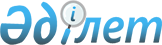 Қазақстан Республикасы Үкіметінің 1999 жылғы 16 тамыздағы N 1164 қаулысының күші жойылды деп тану туралыҚазақстан Республикасы Үкіметінің қаулысы 2001 жылғы 23 мамыр N 693
     Қазақстан Республикасының Үкіметі қаулы етеді:
     1. "Әкелінетін шетел валютасына төленетін кеден төлемдерінің 
ставкалары туралы" Қазақстан Республикасы Үкіметінің 1999 жылғы 16 
тамыздағы N 1164  
 P991164_ 
  қаулысының (Қазақстан Республикасының 
ПҮКЖ-ы,1999 ж., N 41, 359-құжат) күші жойылды деп танылсын.
     2. Осы қаулы ресми жарияланған күнінен бастап күшіне енеді.
     
     Қазақстан Республикасының
       Премьер-Министрі
 
Мамандар:
     Багарова Ж.А.
     Қасымбеков Б.А.    
      
      


					© 2012. Қазақстан Республикасы Әділет министрлігінің «Қазақстан Республикасының Заңнама және құқықтық ақпарат институты» ШЖҚ РМК
				